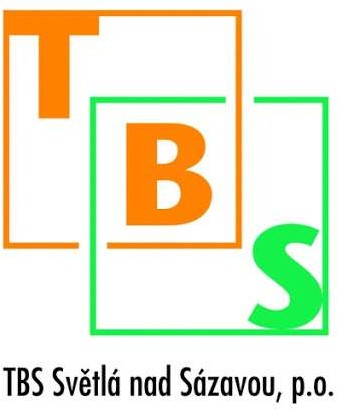 Objednatel:TBS Světlá nad Sázavou, p. o.Rozkoš 749582 91 Světlá nad SázavouIČ: 00042234 DIČ: CZ00042234Objednávka dle OZ §1744 Číslo objednávky: 2023/0046Dobrý den,Dodavatel:Megger CZ s.r.o.Budečská 1010/18120 00 Praha 2 - VinohradyIČO: 63491362 DIČ: CZ63491362Světlá nad Sázavou, 02.06.2023Objednávám u Vás lokátor tras kabelů.Model vLoc3D-5000, 10W set, AKU cena 154 500 CZK bez DPHS pozdravem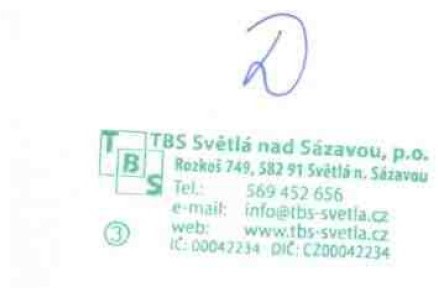 Didiaš Marek